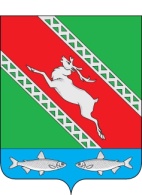 РОССИЙСКАЯ ФЕДЕРАЦИЯИРКУТСКАЯ ОБЛАСТЬАдминистрациямуниципального образования «Катангский район»П О С Т А Н О В Л Е Н И Еот 21.11.2016 г.                с. Ербогачен                     № 191-пО внесении изменений в постановление 171/10-п от 13.10.2016 «Об утверждении муниципальной программыМуниципального образования «Катангский район»«Управление муниципальными финансами на 2017-2022 годы» В целях повышения эффективности муниципального управления, перехода к составлению проекта бюджета МО «Катангский район» в программной структуре, в соответствии с Бюджетным кодексом Российской Федерации, руководствуясь ст. 48 Устава МО «Катангский район», постановлением № 120-п от 21.07.2016 г. «Об утверждении Порядка разработки, реализации и оценки эффективности муниципальных программ МО «Катангский район», администрация МО «Катангский район»,П О С Т А Н О В Л Я Е Т:1.Внести изменения в муниципальную программу муниципального образования «Катангский район» «Управление муниципальными финансами на 2017-2022 годы», утвержденную постановлением 171/10-п от 13.10.2016 следующего содержания:1.1Раздел программы «Взаимодействие с органами государственной власти и местного самоуправления, организациями и гражданами» изложить в новой редакции:«Осуществляется взаимодействие с:-Министерством финансов Иркутской области в рамках Бюджетного кодекса Российской Федерации;-Управлением Федеральной налоговой службы по Иркутской области в соответствии с Соглашением о взаимодействии;-Управлением Федерального казначейства по Иркутской области в соответствии с Регламентом о порядке и условиях обмена информацией;-Администрацией Непского МО, Администрацией Преображенского МО, Администрацией Подволошинского МО в рамках ежегодных соглашений о передачи части полномочий по формированию, исполнению и контролю за исполнением бюджета и ведению бухгалтерского учета. 1.2 приложения 2 и 5 изложить в новой прилагаемой редакции.2. Определить ответственным исполнителем муниципальной программы финансовое управление администрация МО «Катангский район» (Светлолобова С.А.);3. Опубликовать настоящее постановление на официальном сайте администрации МО «Катангский район».И.о.главы администрации МО «Катангский район»    						  Е.В.ВасильеваСписок рассылки:- в дело- ФУ- КСП-УЭРиСПСогласовано:Руководитель аппарата:					        		  М.А.ЮрьеваНачальник юридического отделаадминистрации МО «Катангский район»				           	  А.О.БашмаковНачальник управления экономическогоразвития и социальной политикиадминистрации МО «Катангский район»			                          И.А. Голубев Светлолобова С.А.83956021740